VOB im Bild – Hochbau- und Ausbauarbeiten 
Abrechnung nach der VOB 2016VERLAGSGESELLSCHAFT RUDOLF MÜLLER GmbH & Co. KGKundenservice: 65341 EltvilleTelefon: 06123 9238-258		                                        Telefax: 06123 9238-244rudolf-mueller@vuservice.de				www.baufachmedien.deDie „VOB im Bild – Hochbau- und Ausbauarbeiten“ ist das Standardwerk zur einfachen und sicheren Abrechnung nach der aktuellen Vergabe- und Vertragsordnung für Bauleistungen (VOB). Grundlage der aktuellen 22. Auflage bildet die VOB 2016.Das Fachbuch erläutert praxisnah und leicht verständlich 43 hochbauspezifische Allgemeine Technische Vertragsbedingungen (ATV) in Text und Bild. Darüber hinaus bietet es ein Einführungskapitel zum besseren Verständnis der VOB, den Wortlaut des Geltungsbereichs (Abschnitt 1) und der Abschnitte 0.5 (Abrechnungseinheiten) und 5 (Abrechnung) der in der VOB/C enthaltenen hochbaurlevanten ATV sowie eine praxisgerechte Sammlung geometrischer Formeln mit Anwendungsbeispielen zur Erleichterung der Abrechnung.Die Neuauflage berücksichtigt neben 29 redaktionell überarbeiteten ATV die folgenden 14 fachtechnisch überarbeiteten ATV:• DIN 18332 Naturwerksteinarbeiten• DIN 18334 Zimmer- und Holzbauarbeiten• DIN 18338 Dachdeckungs- und Dachabdichtungsarbeiten• DIN 18339 Klempnerarbeiten• DIN 18355 Tischlerarbeiten• DIN 18356 Parkett- und Holzpflasterarbeiten• DIN 18363 Maler- und Lackierarbeiten – Beschichtungen• DIN 18364 Korrosionsschutzarbeiten an Stahlbauten• DIN 18366 Tapezierarbeiten• DIN 18379 Raumlufttechnische Anlagen• DIN 18380 Heizanlagen und zentrale Wassererwärmungsanlagen• DIN 18381 Gas-, Wasser- und Entwässerungsanlagen innerhalb von Gebäuden• DIN 18385 Aufzugsanlagen, Fahrtreppen und Fahrsteige sowie Förderanlagen• DIN 18421 Dämm- und Brandschutzarbeiten an technischen Anlagen2.123 Zeichen / Februar 2017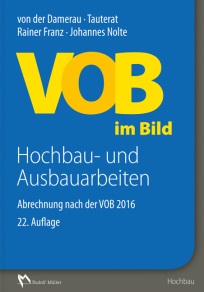 Begründet von Hans von der Damerau und August Tauterat.
Bearbeitet von Dipl.-Ing. Rainer Franz und Dipl.-Ing. Johannes Nolte.22., aktualisierte und erweiterte Auflage 2017. DIN A4. Gebunden. 
440 Seiten mit 1.023 farbigen Abbildungen.EURO 129,–  
ISBN Buch: 978-3-481-03505-1ISBN E-Book: 978-3-481-03506-8